Додаток 1п.Сертифікати Уляни Оленюк, вчителя англійської мови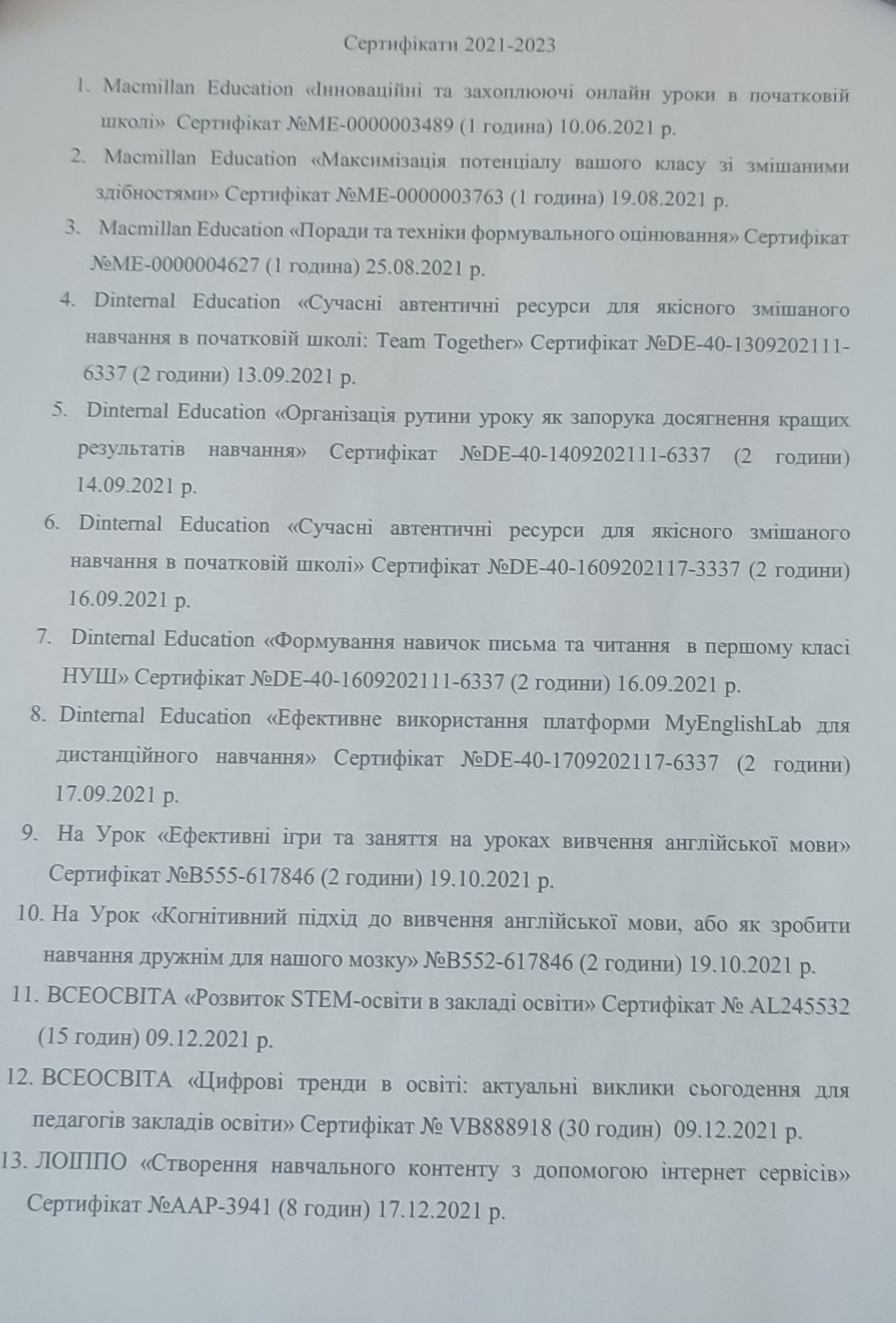 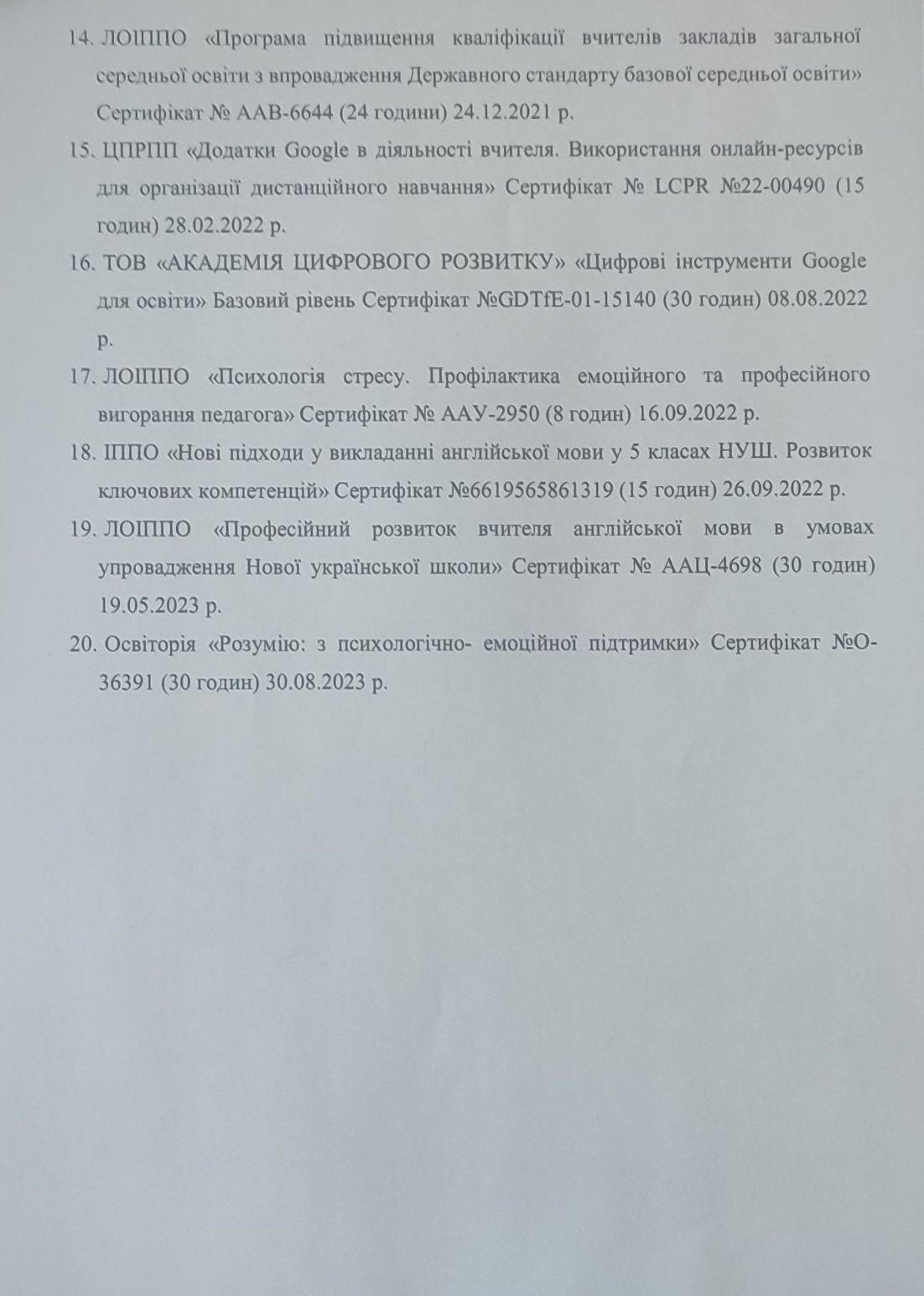 